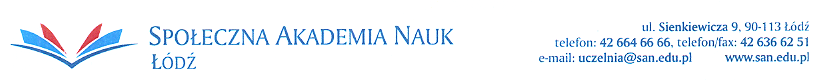 „Odyseusz” StatementI declare that due to my studies/internship mobility in the field of  the Erasmus + programme, I have registered on the website of the Ministry of Foreign Affairs of the Republic of Poland "Odyseusz".…………………………………………………                                                                                                  …………………………………………………………Place, date                                                                                                                                Readable signature: name and surname